НАЛОГ НА ИМУЩЕСТВО ФИЗИЧЕСКИХ ЛИЦ ИСХОДЯ ИЗ КАДАСТРОВОЙ СТОИМОСТИ ОБЪЕКТОВ НАЛОГООБЛОЖЕНИЯИнформация о результатах государственной кадастровой оценки объектов недвижимости, в форме вопросов и ответов расположена на официальном сайте Правительства Ростовской области в подразделе «Кадастровая оценка» раздела «Экономика».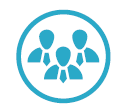 НАЛОГОПЛАТЕЛЬЩИКИ Физические лица – собственники объектов налогообложения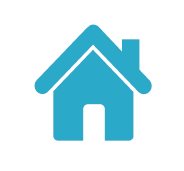 ОБЪЕКТНАЛОГООБЛОЖЕНИЯЖилой дом; жилое помещение (квартира, комната); гараж, машино-место; единый недвижимый комплекс; объект незавершенного строительства и иные здания, строение, сооружение, помещение.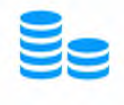 НАЛОГОВЫЕ  СТАВКИНалоговые ставки определяются представительными органами поселений и городских округов. Налоговым кодексом Российской Федерации ставки определены:0,1 процента в отношении: жилых домов, жилых помещений; объектов незавершенного строительства; единых недвижимых комплексов; гаражей и машино-мест; хозяйственных строений или сооружений;2,0 процентов в отношении административно-деловой и торговой недвижимости, а также в отношении объектов налогообложения, кадастровая стоимость каждого из которых превышает 300 миллионов рублей;0,5 процента в отношении прочих объектов налогообложения.Муниципалитетами ставки могут быть уменьшены до нуля или увеличены, но не более чем в три раза.Допускается установление дифференцированных налоговых ставок в зависимости от кадастровой стоимости объекта налогообложения; вида объекта налогообложения; места нахождения объекта налогообложения; видов территориальных зон, в границах которых расположен объект налогообложения. 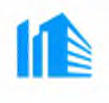 НАЛОГОВАЯ БАЗА И ВЫЧЕТЫНалоговая база определяется как кадастровая стоимость объекта налогообложения. При этом установлены налоговые вычеты в отношении: квартиры - 20 м2;  комнаты - 10 м2;  жилого дома - 50 м2.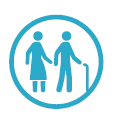 ЛЬГОТЫ ПО УПЛАТЕ НАЛОГАЛьготы, освобождающие от уплаты налога, установлены ст. 407 Налогового кодекса Российской Федерации в отношении 15 категорий налогоплательщиков.Предоставляются в отношении одного объекта налогообложения, каждого вида по выбору налогоплательщика вне зависимости от количества оснований для применения налоговых льгот.Органы местного самоуправления вправе устанавливать дополнительные льготы.Документы, подтверждающие право на льготу, представляются в налоговый орган по своему выбору.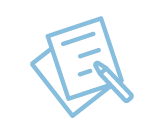 РАСЧЕТ НАЛОГАСумма налога за первые четыре налоговых периода будет исчисляться с применением понижающих коэффициентов. Полная сумма налога будет уплачиваться только через пять лет.Расчет налога проводится по формуле: Н = (Н1 - Н2) x К + Н2, гдеН - сумма налога, подлежащая уплате;Н1 - сумма налога, исчисленная как соответствующая налоговой ставке процентная доля кадастровой стоимости объекта;Н2 - сумма налога исходя из инвентаризационной стоимости;К - понижающий коэффициент (0,2 – применяется в первом году введения налога, 0,4 – во втором году введения налога, 0,6 – в третьем году, 0,8 – в четвертом году)Для расчета налога на сайте ФНС России действует «Налоговый калькулятор».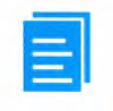 ОСНОВАНИЯ УПЛАТЫ НАЛОГАНалог уплачивается на основании налогового уведомления, направляемого налогоплательщику налоговым органом. Налоговые уведомления размещаются в «Личном кабинете налогоплательщика» 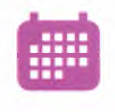 СРОКИ УПЛАТЫ НАЛОГАНе позднее 1 декабря года, следующего за истекшим налоговым периодом.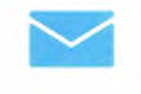 ИНФОРМАЦИЯ 
О КАДАСТРОВОЙ СТОИМОСТИ ОБЪЕКТОВ НЕДВИЖИМОСТИРезультаты утверждены постановлением Правительства Ростовской области от 27.12.2016 № 881.  Ознакомиться можно на официальном сайте Правительства Ростовской области в подразделе «Кадастровая оценка» раздела «Экономика»; на сайте Росреестра по Ростовской области «Кадастровая стоимость онлайн».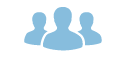 КАК ПЕРЕСМОТРЕТЬ КАДАСТРОВУЮ СТОИМОСТЬ (ПО ЖЕЛАНИЮ ПЛАТЕЛЬЩИКА)Оспаривание результатов кадастровой оценки может быть осуществлено двумя способами:в комиссии при территориальном органе Росреестра;подача иска в суд.Решение комиссии Росреестра может быть оспорено в судебном порядке. Комиссии по рассмотрению споров о кадастровой стоимости созданы и функционируют при каждом управлении Росреестра. 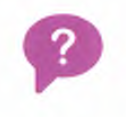 ЕСЛИ ОБЪЕКТ НЕДВИЖИМОСТИ ОТСУТСТВУЕТ В ПОСТАНОВЛЕНИИ ПРАВИТЕЛЬСТВА РОСТОВСКОЙ ОБЛАСТИ ОТ 27.12.2016 № 881Если объект недвижимости и соответственно его кадастровая стоимость отсутствует в постановлении Правительства Ростовской области от 27.12.2016 № 881, собственнику необходимо обратиться в Росреестр в целях уточнения характеристик объектов, содержащихся в ЕГРН.